Pranešimas buvo performatuotas, iš dalies suaktyvintas ir papildytas keliais sakiniais.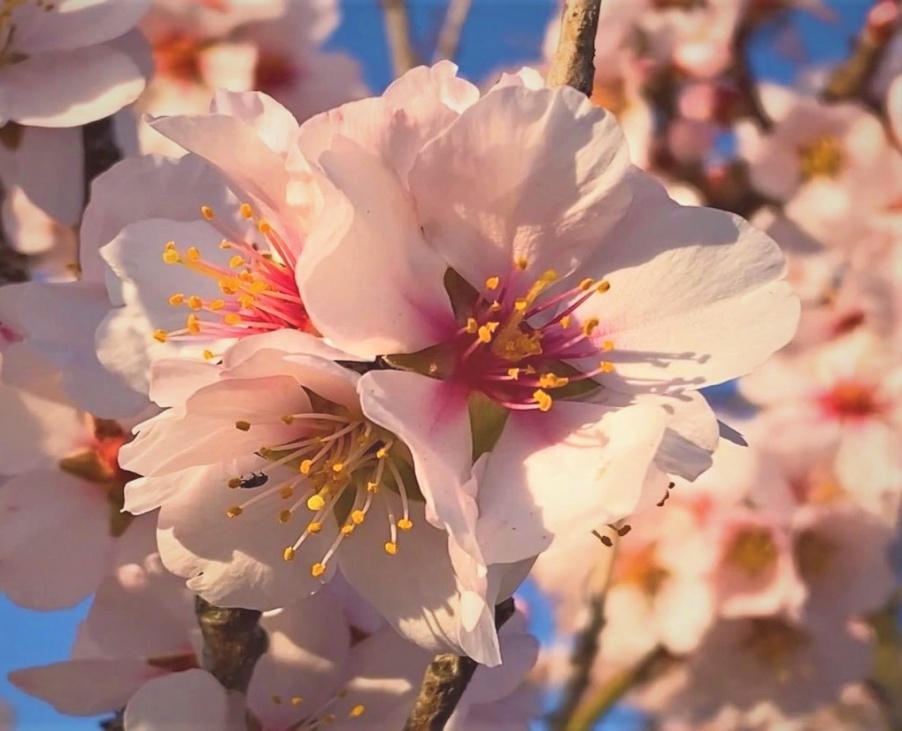 Tariamai nepagydomų ligų ir jų išgydymo galimybių priežastys dieviškuoju požiūriu, taip pat gretimų ir tarpusavyje susijusių pasaulių su visiškai skirtingais gyvenimo būdais sukūrimas.- 1 dalis -Pranešimo temos iš 3 dalių:Dievo dvasia per skelbėją paaiškina, kodėl jam visada buvo sunkiausia išsamiai ir dvasiškai toli siekiančiai perduoti save žmonijai iš savo dangiškojo širdies šaltinio. Štai kodėl pastarieji iki šiol neturi teisingų ir naudingų gilių žinių apie tai, kodėl prieš daugelį amžių per kūrinijos suskaldymą įvyko didžiulė katastrofa, ir apie tai, kad už dangaus karalystės ribų egzistuoja įvairūs nuopuolio pasauliai, kuriuos sau susikūrė nuo Dievo atsimetusios būtybės. Tikinčios žmonijos nesupratimas yra tragiškas, nes dėl neišmanymo ji negalėjo pati išsiaiškinti, kad šį grubų materialų pasaulį ir žmogų, kuriame yra siela, sukūrė ne Dievas, o puolusios, nepataisomos būtybės. Jų kūriniai, sąmoningai nukreipti į sunaikinimą, turėjo išprovokuoti neįsivaizduojamo kosminio masto širdies skausmo ir siaubo scenarijų. Po ilgo laikotarpio, kai dvasiškai giliai puolusios, nuo dangiškosios būties atkritusios būtybės pertvarkė atomų rūšį, jų kūrybos darbas grubioje materialioje gyvybės sferoje žemėje pamažu tampa atpažįstamas iš tolesnio mažiausių gyvų būtybių - mikroorganizmų - vystymosi ir dauginimosi. Daugybė žemėje gyvenančių sielų gyvena eterinėje žemės sferoje ir gali palaikyti ryšį su grubiuoju materialiuoju pasauliu per sukurtus šviesos koridorius. Bendrieji atsiskyrėlių eterinių dangiškųjų būtybių kūrybos menai tobulėja, o žemę vis labiau kolonizuoja pirmosios nedidelės gyvūnų rūšys, esančios grubios arba kondensuotos atomų būsenos.Po ilgos evoliucijos pažangos ir eksperimentų su gyvūnų karalyste nuopuolio būtybės ryžosi savo šedevrui - žmogaus sukūrimui. Dievo Dvasia negalėjo užkirsti kelio šiai kosminei tragedijai ir beprotybei - antrojo kūno, kuriame laikinai gyvena siela, sukūrimui - pasauliuose už Dangaus karalystės ribų. Paskutiniame kritimo kūrimo trečdalyje visa kūrinija netrukus ištirps. Kai kurių pasiaukojančių ištikimų dangaus būtybių dėka tam paskutinę akimirką užkertamas kelias. Genų tyrėjai ir jų tikslai.Dievo Dvasia nori padėti sunkiai sergantiems žmonėms savo gydomosiomis meilės galiomis, tačiau dėl žinių stokos jie skubotai atsistatydina ir nusigręžia nuo Jo, nors ir turi gerų galimybių pasveikti. Kaip Dievas-Dvasia mato šį pasaulį ir laikiną fizinį kūną, sukurtą nuopuolio būtybių, žvelgdama iš savo visuotinio bendro požiūrio ir ką jame patiria bei jaučia toli pažengusi siela.Ką reiškia skausmas labai jautriai, pervargusiai sielai.Tragiška sielos būsena dėl susiskaldžiusio žmogaus gyvenimo būdo, kuris vienu metu pakaitomis gyvena dvasiškai orientuodamasis į šį pasaulį, o paskui vėl į dangiškąjį. Didelė daugelio sergančių tikinčių žmonių klaida, kad Dievas neva įdeda jų sielos kaltę, atitinkamai įstatymo pažeidimus, į kūną, kad ji būtų pašalinta.Kokia yra ligos reikšmė dieviškuoju ir žmogaus sielos požiūriu?Kaip skirtingai sielos išgyvena kūno išėjimą, priklauso nuo jų sąmonės.Žmonijos nesupratimas apie nematomą žemiškų sielų darbą, kurios padalijo šį pasaulį į valdžios ir kontrolės sferas ir palaiko jas tos pačios rūšies žmonių atžvilgiu.Dievo dvasia paaiškina didelį sudvasinto žmogaus jautrumą.Kaip sielos energija pasiekia genus ir ląsteles.Išorinė ir vidinė tyla - balzamas vidiniams žmonėms, jų gydymui ir gerovei, būtinas, kad šiame priešiškame pasaulyje būtų prieinama dieviškoji pagalba ir būtų galima gyventi dieviškoje globoje.Kodėl kūno ląstelės per anksti netenka energijos.Dviejų skirtingų kosminių jėgų - neigiamos, vienpolės iš šio krintančio pasaulio ir dieviškosios, dvipolės iš dangiškosios būties - paaiškinimas.Kodėl siela nori atsisveikinti su savo kūnu anksčiau, nei ketino.Pokalbiai mobiliaisiais telefonais - svarbūs dievobaimingiems žmonėms bet kokios ligos, skausmo ar sužeidimo atveju.Nuolankumas - jis susijęs su gera sveikata ir savijauta ir yra svarbus darniam, patenkintam dievobaimingo žmogaus gyvenimui.Kito pasaulio gydytojai - kokiomis galiomis jie iš tikrųjų gydo, su kuo yra susiję ir kokių netikėtų pasekmių gali turėti toks gydymas.Štai kodėl didįjį kūrybos įvykį iš dangiškosios pirminės centrinės saulės (visuotinio šviesos jėgų zenito) gali valdyti ir kontroliuoti tik unikali, beasmenė būtybė, pasižyminti aukščiausiu dvasingumu, širdingumu, didžiausiu jautrumu ir energijos kiekiu. Kaip gyvena ir gydo tikri dangiškieji gydytojai.Pagrindiniai kosminiai dėsniai, kuriems paklūsta visatos gyvenimas.Nuo ko priklauso gera ir bloga sveikata.Genų užduotys, susijusios su ląstelėmis.Širdies malda ir nuotolinis gydymas - Dievo Dvasios rekomendacija, kada ir kaip juos galima atlikti.Kaip reikia suprasti vadinamuosius stebuklingus išgydymus.Kaip galime suprasti dieviškąjį meilės jausmą.Kodėl Dievo Dvasia pataria reguliariai tikrintis pas specialistą. *    *    *Mano visuotinė meilės dvasia vėl kreipiasi į žmones, kurie plačiai atvėrė man savo širdis, ir šiltai sveikina juos iš dangiškojo šaltinio.Daug ką norėčiau jums papasakoti apie vidinius vyrus, apie kuriuos iki šiol neturėjote jokių žinių ir supratimo. Tačiau dažniausiai žmogaus sąmonė yra uždara mano meilės impulsams, sklindantiems iš mano didžiausios visuotinės širdies, nes žmogus vibruoja priešingai viršutinėje ir pasąmonėje arba dėl dvasinių žinių spragų nesugeba priimti gilių dieviškosios išminties ir joje esančių dangaus būtybių gyvenimo būdų, logiškai juos suprasti ir pagal juos gyventi. Jei vidutinio amžiaus žmogui vis dėlto pavyksta priimti mano lengvą kalbą, jo smegenys gali priimti tik mažytę dalį iš visuotinės informacijos gausos, ją saugoti, apdoroti ir tam tikru mastu klasifikuoti pagal prasmę. Tačiau jau nedidelė dalis žinių iš kai kurių tyrų dangaus šviesos būtybių gyvenimo sričių gali daug reikšti širdingai norinčiam sugrįžti į dangaus karalystę ir būti labai naudingos bei vertingos, kad jis greičiau sužinotų ir pakeistų neteisingą elgesio būdą.Daugelis dvasiškai subrendusių žmonių pagrįstai manęs klausia: Kodėl didžioji žmonijos dalis šiandien vis dar gyvena dvasiniame neišmanyme ir siauroje sąmonėje, nors be galo platus kosmosas turėjo atsirasti iš genialaus žinojimo ir todėl kažkur turėjo egzistuoti daug aukštesnė, labiau išsivysčiusi ir protingesnė gyvybė nei žmogiškoji?Be to, jie manęs klausia: kodėl aš slepiu nuo jų kosmines žinias? Kiti dvasiškai gerai orientuoti žmonės, žinantys apie sielos atgimimą, manęs klausia: kodėl išmintingai genialiai pradiniam šviesos kūnui (sielai) sukūriau antrąjį kūną - žmogų, jei jis gyvena tik trumpai, turi patirti tiek daug kančių ir nuolat susiduria su elementarių jėgų keliamais pavojais. Be abejo, tokio nesuvokiamo ir netobulo dalyko negali užbaigti meilės, gailestingumo ir širdingumo būtybė, kuri persmelkia visatą. Dabar jums sakau: Ši tragiška žmonių gyvenimo, o taip pat ir sielų, gyvenančių anapus pasaulio, būklė yra įsišaknijusi kosminėje ir žemiškoje praeityje.Dabar bandau atsakyti į jūsų atvirus klausimus apie mano meilės pranašautoją, tik apytikriais bruožais, apie siauro žmogaus juslių suvokimo barjerą. Iš tiesų dėl to, kad mažuma anksčiau tyrų dangaus šviesos būtybių, nepriklausančių dangaus karalystei, sukūrė rudens pasaulius pagal savo sumanymą ir norėjo gyventi tik taip, įvyko kūrinijos padalijimo tragedija. Vėlgi dar viena mažuma norėjo vėliau, paskutiniame nuopuolio kūrimo trečdalyje, kurį demokratiniu balsavimu tam tikrame kosminiame eono laike patvirtino dangaus šviesiosios būtybės, - daugiau jokio širdies ryšio su mano visuotine meilės dvasia. Jų valdžios troškimas ir arogancija nebeleido to daryti. Todėl jie giliai vibravo su savo šviesos kūnais ir eteriniais pasauliais. Dėl vis didėjančio energijos trūkumo ir sąmonės apribojimo jie nebegalėjo tęsti malonaus gyvenimo. Taigi dėl savo dvasinio suvaržymo ir šviesos kūnų nejudrumo jie nebematė jokios gyvenimo prasmės. Mano siūlymus ir užuominas dėl teisėto gyvenimo pakeitimo, kuriais jie būtų galėję įgyti daugiau gyvenimo jėgų, jie išdidžiai ir nenoriai atmetė. Prašyti mano meilės dvasios pagalbos yra pernelyg sudėtinga valdingai, pasipūtusiai būtybei, t. y. arogantiški charakterio bruožai to neleidžia. Savo pačių sukeltoje situacijoje jie nebeturėjo jokių džiaugsmingų ir teigiamų gyvenimo perspektyvų, o sugrįžimas į dangaus karalystę jiems atrodė pernelyg varginantis, todėl jie nusprendė užbaigti savo kosminį gyvenimą. Tačiau, norėdami tai paspartinti, jie rezignacijos ir iliuzijų vedini sugalvojo ir nusprendė sukurti grubius materialius pasaulius. Tam jie turėjo suteikti eteriniams atomams naujas funkcines materijos formavimosi programas. Tai jiems buvo įmanoma ir esant žemos vibracijos būsenos, be to, jiems pavyko, nes visi planetos gyventojai susivienijo. Suvieniję savo esamas gyvenimo jėgas, jie vis dar galėtų gerai kūrybiškai dirbti.Jie sukūrė sau galimybę gyventi sielos gyvenimą savo planetose (vis dar nežemiškoje Žemėje) visiškai skirtinguose pasauliuose, esančiuose vienas šalia kito ir susisiekiančiuose tarpusavyje. Jų kadaise buvę eteriniai pasauliai papildomai įgavo grubios medžiagos struktūrą, t. y. eterinis planetų sluoksnis buvo papildytas grubios medžiagos sluoksniu. Taigi vienoje planetoje gali koegzistuoti visiškai skirtingos gyvybės rūšys. Naujai susiformavusioji buvo stambiosios medžiagos arba kondensuotos atominės struktūros, o kita ir toliau egzistavo kaip pirminė smulkiosios medžiagos rūšis iš šviesos atomų, kurioje ilgą laiką gyveno krintančios būtybės. Tai su žeme susijusi nežemiškoji erdvė, kurioje gyvena žemiškosios sielos ir pagal savo sąmonę stengiasi daryti įtaką panašios prigimties žmonėms ir juos valdyti.Po ilgo grubios materialios gyvybės raidos laikotarpio (milijardus metų) daugelyje žemiausios, žemiausiai vibruojančios Kritimo kūrinijos Saulės sistemų, kuriose kadaise subtilūs atomai iš Kritimo būtybių gavo naujų saugyklų savo užduotims modifikuoti, kad taptų įmanomas gyvenimas dviejuose gretimuose ir tarpusavyje susisiekiančiuose skirtingų gyvybės rūšių pasauliuose, pamažu išryškėjo pageidaujama atomų brandos būsena, leidžianti sukurti aukštesnės rūšies gyvybę, gebančią judėti.Prieš rudens būtybėms ryžtantis kartu sukurti vyriškos ir moteriškos lyties žmogų, į kurio kūną jos vėliau galėtų įsikūnyti pagal savo norą, jos išbandė savo kūrybos meną su mažiausiais gyvūnais. Jie visada buvo kuriami poromis, kad galėtų daugintis dauginimosi būdu. Pirmasis įvairių mikrogyvūnų kūrimas užtruko labai ilgai ir buvo susijęs su didžiausiomis problemomis, nes kiekvienam nuo gyvybės pradžios sukurtam mikrogyvūnui grubiame materialiame pasaulyje būtinai reikėjo, kad jame apsigyventų smulkios materialios rūšies mikrogyvūnas. Kad tai pasiektų, jiems dažnai tekdavo keisti savo kūrimo planus, nes kai kurios būtybės prieštaravo daugelio mikrogyvūnų perkėlimui iš savo planetos eterinės sferos į grubų materialųjį pasaulį. Tačiau dominuojančios būtybės sudarė daugumą ir nugalėjo. Jie rado negailestingą būdą, kaip subtiliųjų planetų mikrodalykus pritraukti prie grubių mažų kūnų. Tačiau mikro-gyvūnai savo noru nesikėlė į antrąjį kūną, nes subtiliosiose planetose jie galėjo gyventi netrukdomą, nevaržomą gyvenimą, panašų į dangiškosios būtybės gyvenimą, tik daug skurdesnį energijos ir šviesos atžvilgiu. Vėliau situacija pasikeitė ir jie buvo priversti kurį laiką gyventi antrame kūne, kad galėtų kolonizuoti grubų materialųjį pasaulį. To meto kritimo būtybės minčių jėga įsiskverbė į smulkiosios medžiagos mikrogyvūnus ir perprogramavo jų mažytes šviesos daleles taip, kad jos visada būtų pasiruošusios pritraukti į stambiosios medžiagos kūną. Trauka atsirado tada, kai mikrogyvūnai susiporavo kondensuotame pasaulyje. Taip jie pagyvino žemę daugybe įvairių gyvūnų rūšių. Kai kurios gyvūnų rūšys jų nesugebėjo sukurti, todėl jie ir šiandien atrodo bauginančiai. Tačiau ankstesniems kūrėjams tai netrukdė, nes jiems rūpėjo tik tai, kad pagaliau pasiektų savo tikslą - sukurtų žmogų. Todėl šiame pasaulyje yra įvairių nepatrauklių formų gyvūnų, kurių kūrėjai iš tikrųjų nesiekė sukurti. Tačiau jie leido šiems baisiai atrodantiems gyvūnams gyventi toliau, kad jie jiems būtų naudingi vėlesniame žmogaus gyvenime ir padėtų apsisaugoti nuo išorinių veiksnių. Kai gyvūnai vandenyje ir sausumoje ėmė daugintis ir pasklido po visą žemę, kūrėjai pradėjo kurti savo šedevrą - žmogų.Čia jie vėl veikė kartu ir su užsidegimu, tačiau arogantiškai. Jie norėjo sau įrodyti, kokius išradingus sugebėjimus vis dar sugeba. Tos pačios sielos ir jų įsikūnijusios sąjungininkės dar ir šiandien trokšta kurti naują medžiagą. Ankstesnėms rudens būtybėms nepavyko sukurti žmogaus kūno iš pirmo karto, nes genams reikėjo daugybės funkcinių programų ir įvairios informacijos, kad jie galėtų valdyti ir palaikyti ląstelės kūną. Jie kartu ieškojo sprendimų, bet su manimi nesusisiekė. Jie žinojo, kad aš jiems patarsiu nesukurti žmogaus, nes mano meilės dvasia iš jų pražūtingų ketinimų suprato, kokių tragiškų pasekmių tai sukeltų. Kadangi mano meilės dvasiai nebuvo leista įsikišti į jų laisvę ir savarankišką, už save atsakingą nuopuolio gyvenimą, turėjau leisti jiems, tikėdamasis, kad aplinkiniu keliu per savanoriškas tyras dangaus būtybes vis dėlto bus rasta galimybė laiku užkirsti kelią jų siaubingam ketinimui sunaikinti šviesos kūną - per greitai gyvenamą žmogaus gyvenimą. Vėliau dramatiškomis aplinkybėmis išsigelbėjimas įvyko ir Žemėje.Pastaba: Apie dramatišką kūrinijos išgelbėjimą Dievo Dvasia pranešė tokioje žinutėje: "Ilgas ir sunkus dangaus būtybių pasirengimas kūrinijos išgelbėjimui ir kankinantis jų įsikūnijimas."To meto rudens būtybės dabar buvo savo kūrybos stichijoje. Iš dangiškojo gyvenimo jie žinojo, kaip elgtis su subtiliaisiais atomais ir kaip sukurti kažką naujo. Savo rudens pasauliuose jie žinojo, kaip sau padėti be mano pagalbos. Planetoms, kurias jie pritraukė iš dangaus platybių į savo rudens pasaulių gelmes, reikėjo gerokai pakeisti atomų sankaupas ir atlikti naujas funkcijas, kad galėtų gyventi pagal savo idėjas. Tai jie pasiekė po kelių kosminių kūrybos eonų.Dabar rudens būtybės viską išjudino, kad pastūmėtų žmogaus sukūrimą. Jie mintyse kruopščiai peržvelgė visus planuojamo žmogaus kūno procesus ir funkcijas, kol galiausiai rado sprendimą, kaip sujungti ląsteles su genais ir su jų šviesos kūnu (siela), kuris vėliau apsigyvens žmoguje, taip, kad jie harmoningai derėtų. Po to, kai jiems pavyko tai padaryti, buvo žengtas kitas žingsnis: ląstelės buvo pajungtos dauginimuisi saugant informaciją, kad kūnas visada didėtų, o ląstelės galėtų dalytis ir atsinaujinti. Taip jiems pavyko suformuoti smulkesnį ir didesnį kūną, kuris savo išorine struktūra turėtų būti panašus į jų lengvą būtybę. Šiame išoriškai nejudriame kūne jau buvo vidinė gyvybė, nes ląstelės per genus gaudavo energiją ir galėjo su jais keistis informacija. Genai kartu yra ir energijos bazės, kurios ritmiškai įkrauna ląsteles, priklausomai nuo planetos padėties galaktikos saulės atžvilgiu.Žlugusios būtybės žinojo, kad žmogaus kūnui, kurį jos sukūrė iš daugybės skirtingų mažiausių materialių ir eterinių atomų dalelių, reikia dar daugiau energijos, kad galėtų išjudinti savo funkcinius mechanizmus, užtikrinančius jo judrumą. Todėl pažengusiame eksperimentų etape kai kurios būtybės susijungė ir sukurtais šviesos kanalais ląstelės atomams, atitinkamai genams, tiekė dar daugiau energijos. Minties impulsais jie nukreipė savo "transporto priemonės žmogų", kaip jį vadino, į pirmuosius judesius. Šią sėkmės akimirką jie audringai ir pergalingai šventė. Dabar jie žinojo, kad savo sielos impulsais gali valdyti žmogaus kūną ir jausti ar suvokti jį savo pojūčiais. Pamažu, nuolat papildant atminties duomenis, jiems pavyko žmogaus kūną pastatyti į vertikalią padėtį ir vaikščioti kartu su juo. Tai buvo nelengva, nes iš pradžių to neleido atskirų galūnių, raumenų ir sausgyslių nejudrumas. Tik vėliau jiems pavyko suteikti "žmogiškajai transporto priemonei" daugiau mobilumo. Taip žmogaus gyvenimas ėjo savo vaga, o dvasinis ir fizinis vystymasis vis labiau plėtėsi. Iš tiesų tam prireikė daugybės kosminio laiko eonų, kol žmonių gyvenimas subrendo iki tokio lygio, kad sielos galėtų asimiliuotis be komplikacijų.Net ir šiandien mokslininkai ieško būdų - juk jie yra tos pačios būtybės, kurios praeityje kūrė žmones - kaip vis dar galėtų genetiškai patobulinti žmones. Todėl jie žiauriai ir beširdiškai eksperimentuoja su gyvūnais. Jų siaubui, sugauti gyvūnai prievarta uždaromi į stiklinius narvus ar panašias eksperimentines patalpas ir paverčiami nejudriais, o tai sukelia dideles kančias. Tuomet negailestingi mokslininkai su jais atlieka baisiausius ir šiurpiausius eksperimentus, kol jie dar gyvi. Šie širdį skaudantys gyvūnų skriaudėjai - tam mano meilės dvasia negali pasiūlyti geresnio terminatoriaus žodyno išsireiškimo - visada turi pasiruošę pasiteisinimą ir pretekstą savo žiauriems eksperimentams. Vienas iš jų - jų eksperimentai būtų labai svarbūs žmonijos išlikimui, nes tik eksperimentų su gyvūnais pagalba jie galėtų rasti naujų veiksmingų medžiagų, kurias vėliau galėtų panaudoti kaip vaistą nuo nepagydomų ligų. Kadangi gyvūnų genuose yra daug paveldimų požymių, panašių į žmonių, kita mokslininkų grupė juos tiria laboratorijoje, kad nustatytų jų tipą ir funkciją. Jie arba įveda į gyvūnus svetimus tai rūšiai genus, arba pašalina kai kuriuos iš jų, kad ištirtų, ar pavyks gyvūnus padaryti atsparesnius ligai, kuria jie dirbtinai užkrečia gyvūnus. Kiti nori sukurti naują gyvūnų rūšį, rizikingai modifikuodami genus, kurie jiems gali atnešti daugiau pelno, pavyzdžiui, dėl didesnės apyvartos arba didesnio pieno kiekio. Sėkmingi tyrimų su gyvūnais rezultatai paskatino juos slapta tęsti žmogaus kūno tyrimus, kad galėtų užbaigti savo darbą. Jie nuolat daro pažangą tyrinėdami organizmą ir genus, todėl šiandien jau turi daug žinių. Tačiau jiems ne taip paprasta iššifruoti visą genų informaciją, kurią kadaise saugojo minties galių turinčios subtiliosios būtybės, t. y. jos perdavė genams judančių paveikslėlių pranešimus, tai buvo "minčių kopijos iš jų šviesiosios sąmonės". Jei norite, dar labiau įsigilinkite į mano aiškinimą: Kiekvienas genas iš giliai puolusių būtybių gavo tam tikrą užduotį, kurią jos prieš tai mintyse suvaidino daugybėje paveikslėlių iki smulkiausių detalių, o baigusios konstruktyvią minčių kelionę nukopijavo jas ir slapta perkėlė į genus. Dabar galbūt galite įsivaizduoti, kaip dangaus šviesos būtybės kūrė įvairius kūrinius ir kad buvusios tyros būtybės, nepriklausančios dangaus karalystei, galėjo tai tęsti tokiu pat būdu kurdamos žmones. Tačiau jie galėjo tęsti savo kūrybą būtybėje-atvejuje tik tol, kol visiškai išnaudojo savo turimas rezervines energijas šviesos kūne. Kadangi jie nenorėjo jokių jėgų savo gyvenimui iš mano dangiškojo meilės šaltinio ir šiandien vis dar arogantiškai ir griežtai jas atmeta, jie nebeturi galimybės kurti naujus kūrinius. Jie vis dar gali gyventi tik iš galių, kurias klastingai ir gudriai vagia iš kitų būtybių ir žmonių arba, būdami fiziniame kūne, atnaujina savo galių deficitą, gausiai vartodami maistą ir gėrimus, tarp jų alkoholį, tabaką ir daugelį kitų.Buvę kūrėjai iš anapus vis dar nori tobulinti savo "transporto priemonės žmogų", tačiau jie nebeturi energijos tai daryti su naujomis genų saugyklomis. Todėl jie ieško naujų būdų per įvairių kategorijų šiuolaikinius genų mokslininkus, kuriuos jie gali nesąmoningai valdyti iš anapus žemės, nes jie turi tuos pačius interesus tobulinti žmogų. Žinoma, nežemiškos sielos labai nori įsikūnyti dar kartą, tačiau jos nori tai padaryti patobulintu, visų pirma atsparesniu kūnu, gražesne išvaizda, lygesne, švelnesne oda ir gražesniais plaukais. Jie pateikia savo tikslus genų tyrėjams arba mintimis nukreipia juos savo tyrimų kryptimi. Pirmiausia tyrėjai turėtų įgyti kuo daugiau patirties su jau identifikuotais genais, t. y. vis daugiau sužinoti apie funkcinius prisiminimus. Tuomet jie galės naudoti kompiuterinį modeliavimą (funkcijos kelio imitaciją), kad palaipsniui nustatytų tolesnę genų atmintį ir mažiausias jų užduotis organizme. Tačiau ypatingos genų atminties, nukreiptos prieš kūriniją, jie negalės iššifruoti, nes jų žmogiškoji viršutinė sąmonė neturi jokios informacijos ir niekada jos negaus. Tai reiškia, kad prieš gyvybės sukūrimą užkoduota genų informacija niekada negali būti perduota iš genų į žmogaus smegenis. Šią atsargumo priemonę buvę kūrėjai sąmoningai užprogramavo genuose, kad nuslėptų nuo žmogaus tikrąjį ketinimą jį sunaikinti, nes kitaip jis nebeturėtų noro gyventi.Daugelis vidinių žmonių dabar bus dvasiškai priblokšti mano aprašymo, nes juose nėra pagrindinių žinių šia linkme. Tai suprantama dėl mano meilės dvasios. Bet kas labiau įsigilina į mano žinios dvasinę gelmę, tas atpažįsta, kokia logika už jos slypi. Praeityje dažniausiai taip buvo, kad žinios būdavo perduodamos per skelbėjus, pareiškimuose buvo praleidžiama dvasinė logika, ir ne kitaip yra šiandien. Taip buvo todėl, kad kitaip geri pranašai, kurie taip pat sėmėsi iš mano dangiškojo šaltinio, neturėjo toliaregiškų dvasinių žinių apie gyvenimą kitoje pusėje ir vargu ar giliai mąstė apie mano meilės kalbos teiginį. Tai atvedė šiuos skelbėjus į aklavietę, iš kurios jie negali išeiti, todėl jų pranešimai beveik visada turi tą pačią paviršutinišką prasmę. Brandesnio tipo pranašas visada turėtų pagalvoti apie mano meilės kalbos teiginį ir pabandyti jį logiškai nušviesti iš kelių perspektyvų. Tik tada mano meilės dvasia savo parengtomis smegenų ląstelėmis galės perteikti tikrąją ir gilesnę prasmę, kurią jau seniai norėjau perduoti vidinei žmonijai. Iš tiesų, man neįmanoma iš dangaus šaltinio atnešti atvaizdo, kai smegenų ląstelėse yra tik nedaug vietos, kurioje jis galėtų būti saugomas.Dabar pagaliau pasiuntiniui iš dangaus pavyko iš didžiosios mano meilės jūros ištraukti ar įsiurbti dar keletą dvasinių lašų. Tai didelis džiaugsmas mano širdyje ir dangaus būtybių širdyse, nes aš ir jos ilgai kantriai laukėme šios akimirkos.Kaip galite suprasti iš trumpo mano meilės dvasios aprašymo, ne aš sukūriau žmogų ir šį pasaulį, taip pat ne grynosios dangaus būtybės, o atkritusios Dievo būtybės, kurios paskutiniame nuopuolio kūrimo trečdalyje perėjo prie savo šviesos kūnų ištirpimo. Per žmogų, t. y. per jo žemai vibruojantį gyvenimo būdą, kuris niekaip nesusijęs su dangiškaisiais dėsniais ir gyvenimo būdais, ir per laiko, su kuriuo jis ir jo siela turėjo gyventi, sukūrimą jie norėjo greitai apsunkinti savo sielą neteisėtumu, kad vibruotų dar žemiau ir dar labiau nutoltų nuo dangiškojo gyvenimo. Tai jiems pavyko padaryti iki šios dienos, tačiau kokiomis tragiškomis aplinkybėmis, galite gerai matyti šiandieniniame pasaulyje.Tačiau jų ankstesnis beprotiškas savidestrukcijos planas žlugo. Jų sielos-gyvenimo branduolys su dviem didžiaisiais sprendimais, plius ir minus, nesustos, kaip jie planavo, kad jų šviesos kūnas ištirps, nes gyvybės branduolys vėliau buvo magnetiniu būdu apsaugotas dangaus galių ir jam perduotos informacijos dėka. Didžiąją kūrinijos katastrofą galėjo sustabdyti tik nesavanaudiškas Jėzaus Kristaus ir daugelio dangiškųjų tikinčiųjų atsidavimas dangiškiesiems gyvenimo dėsniams. Taip jie perdavė daug dvipolių dangiškųjų galių sieloms ir žmonėms, kurie buvo atviri mano širdies meilei. Šis atperkantis ir džiuginantis įvykis visai kūrinijai įvyko daugiau nei prieš 2000 metų.Tačiau dar žmogaus sukūrimo metu viešpataujančios ir arogantiškos nuopuolio būtybės, priešingai saugodamos genus, pasirūpino, kad jų dangiškoji kilmė liktų paslaptyje ir kad žmogaus aukštesnioji sąmonė iš pasąmonės (genų) neturėtų jokių nuorodų į aukštesnį gyvenimą, kurias būtų galima giliai apmąstyti. Iš tiesų, genų saugyklomis, kurios turėtų paskatinti žmogų gyventi ir elgtis priešingai, jie sąmoningai užgožė visus šviesos persmelkto džiaugsmingo dangiškojo nuolankių šviesių būtybių gyvenimo ir mano beasmenės dieviškos egzistencijos pirmapradėje saulėje pėdsakus. Todėl žmonija menkai įsivaizduoja, kaip iš tikrųjų gyvena dangaus būtybės. Tačiau, nepaisant gilių dangiškųjų pranešimų per kai kuriuos apsišvietusius skelbėjus, taip pat per Jėzų Kristų, mano požiūriu, didžiulis tikinčios žmonijos dvasinis neišmanymas išliko nepakitęs iki šių dienų, nes dauguma dieviškųjų pranešimų buvo arba nesuprasti, arba neteisingai interpretuoti pagal prasmę, arba sąmoningai tapo nenaudingi dėl klastočių.Tačiau tam, kad vidiniai žmonės gautų naujų dvasinių žinių apie dangiškąjį gyvenimą, daugiau sužinotų apie didžiąją kosminę žmogaus gyvenimo tragediją ir lengviau pakeltų neteisingą ir liūdną gyvenimą, tyros dangaus šviesos būtybės vėl ir vėl įsikūnija šioje žemėje. Kai kurie iš jų, toli pažengę dangiškoje evoliucijoje, su ilgesiu tikisi, kad kada nors susiaurintame žmogaus kūne, kuriame jie laikinai gyvena ir yra su juo energetiškai bei informaciniu požiūriu susiję, jiems pavyks gauti dieviškus pranešimus su naujomis, išsamesnėmis žiniomis per savo stipriai vibruojančias žmogaus smegenų ląsteles ir per atvirą sielos kanalą. Šios įsikūnijusios šviesos būtybės stengiasi vesti savo žmogų prie sąžiningo, nuolankaus ir nuoširdaus gyvenimo būdo, kad jis galėtų nuolat būti arti mano meilės dvasios viduje. Per naktinius pokalbius su mano meilės dvasia ir per pranešimus, kuriuos jai teikiu dvasiniam sąmonės plėtojimui, siela žino, kad dieviškosios tiesos ieškantys žmonės turi per mažai teisėtų dangiškojo gyvenimo pavyzdžių, tačiau jie būtų labai svarbūs nuoširdžiai į dangų sugrįžtantiems žmonėms. Štai kodėl dvasiškai toli pažengusi siela naudoja viską, kas įmanoma ir žemiška, kad jos žmogui pavyktų jį išaukštinti ir sudvasinti ir kad ji galėtų per jį veikti mano meilės dvasia pagal mano dieviškąją valią visai kūrinijai ir dvasiškai ištroškusiems žmonėms.Tikrai laisvi, kuklūs ir nuošaliai gyvenantys, labai jautrūs, neprisirišę ir nesusiję su religine tikėjimo bendruomene ar dvasine grupe, skelbėjai iki šiol buvo ir šiandien, deja, tik retai sutinkami tarp vidinės žmonijos. Jie būtų tokie svarbūs, kad mano prasmingi dangiškosios šviesos kalbos pranešimai sklistų aiškiai, tyrai, giliai ir toliaregiškai, taip pat būtų persmelkti dangiškųjų būtybių laisvės ir mano visuotinės laisvos meilės dvasios ir padėtų vidiniams žmonėms pakeliui namo į dangaus karalystę. Tačiau kai mediumistas, gavęs mano meilės žodį, vis tiek gyvena pagal tikinčiųjų bendruomenės nelaisvą religinį žinojimą, nes klaidingai tiki, kad jis ateina iš manęs, tada žinios turinys nuspalvinamas netiesa ir nelogiškais teiginiais. Taip yra todėl, kad vis dar nelaisvas denuncianto gyvenimo būdas formuoja ir susiaurina jo smegenų atmintį. Todėl viršutinė sąmonė blokuoja teisingai išgirstas dieviškas žinias, nes mano, kad jos neteisingos arba yra klausos klaida. Tuo metu mediumistas nutraukia meilės srautą iš mano didžiausios dangiškosios širdies ir po to nesąmoningai perima panašius į dieviškąją žinią pranešimus iš savo pasąmonės arba nieko neįtardamas iš religinių fanatiškų sielų, kurios savavališkai prisijungia prie įkvėpimo. Tai dvasiškai suklaidintos žemėje gyvenančios sielos, kurios ilgą laiką buvo ištikimos kuriai nors tikėjimo bendruomenei ir pagal nežemiškų dvasinių vadovų nurodymus verbuoja žmones, kad po gyvenimo žemėje jų sielos būtų magnetu traukiamos į jų nežemišką religinę planetą. Kaip matote iš to, mano meilės dvasiai nelengva duoti vidiniams žmonėms nurodymus, kurie padėtų jiems geriau ir toliaregiškiau suvokti dvasinius žmogaus gyvenimo ryšius ir, be to, įsikūnijusios sielos gyvenimą iš Dievo dvasios perspektyvos.Nepaisant susiaurėjusios žmogaus sąmonės, mano visuotinė meilės dvasia nepalieka akmens ant akmens ir vėl pateikia jums keletą mažyčių vidinio gyvenimo aspektų. Šiandien per skelbėją kalbu apie sunkių, tariamai nepagydomų ligų priežastis ir jų išgydymo galimybes savo dangiškosios meilės dvasios požiūriu, nes daugelis tikinčių žmonių ne tik į savo gyvenimą, bet ir į ligas žiūri pernelyg trumparegiškai arba neteisingai jas dvasiškai interpretuoja.Net ir labai brandūs, daug dvasinių žinių turintys žmonės nesugeba pažvelgti į žmogaus gyvenimą iš aukštesnio dvasinio taško. Jie kasdien atlieka savo užduotis ir pareigas, dažniausiai susiaurėjusios mintys ir trumparegystė, o laisvalaikį praleidžia visiškai suplanuotai. Daugybė veiklos ir įsipareigojimų, kuriuos, jų manymu, jie būtinai turi vykdyti, neleidžia jiems pailsėti ir dvasiškai susimąstyti. Todėl vakare jie būna visiškai išsekę, todėl naktį eina miegoti, ir tai kartojasi kiekvieną dieną, nė karto neleidžiant sau ramiau ir ramiau gyventi. Todėl jiems nepavyksta išplėsti savo dvasinės vaizduotės, todėl jie negali giliau suvokti savo žmogiškojo gyvenimo, taip pat ir savo vidinės gyvenamosios sielos gyvenimo, ir jų gyvenime nevyksta teisėti pokyčiai. Kadangi jų gyvenimas tik trumparegiškai formuojasi, kai jie jaučia, mąsto ir veikia iš siauros žmogiškos perspektyvos, jie negali pajusti savo sielos vidinio gyvenimo, todėl dvasiškai stagnuoja. Žmogus lieka kurčias savo toli pažengusios sielos šviesiems impulsams, nes nėra jiems dvasiškai imlus ir atviras. Dėl to giliame žmogaus miege mano meilės impulsai ir nurodymai nebepasiekia jo sielos, nes ji vibruoja per žemai arba yra pernelyg užsiėmusi savo neigiamų kasdienių prisiminimų, kuriuos norėtų perduoti man transformuoti, apdorojimu, kad nebūtų dar labiau apkrauta neteisybėmis. Jei kalbama apie sielą, norinčią sugrįžti į dangaus karalystę, gyvenančią neramiame žmoguje, kuris savo gyvenimo prasmę mato tik tame, kad beveik kiekvieną dieną praleidžia pernelyg užsiėmęs ir suplanavęs, tuomet abu gyvena anapus dieviškosios gyvenimo prasmės, kuri būtų pasiekti dvasiškai aukštesnę brandą per teisėtą gyvenimo būdą ir jausmų tobulinimą. Tačiau tai negali įvykti, nes žmogus greitai ir masiškai apkrauna savo sielą žemiškais sandėliais, kurie vis labiau apriboja jos dvasinį numatymą dangiškajam gyvenimui. Tragiška kadaise toli pažengusiai sielai, jei žmogus negali įveikti savęs ir priartėti prie ramesnio gyvenimo. Dėl perkeltų disharmoniškų ir pasaulietiškų žmogaus įpročių jis kažkada buvo panašus į jį savo elgesiu ir prigimtimi. Taip yra dėl to, kad pasikartojantis žmogaus elgesys taip pat patenka į jo sielos sąmonę arba yra saugomas, todėl ji vis labiau perprogramuojama neigiama linkme arba keičiasi jos teigiama dangiškoji prigimtis. Tai reiškia, kad kartą ji perima jo trumparegišką ir siaurą gyvenimo būdą ir dėl to praranda judėjimo laisvę pomirtiniame gyvenime, o jos dvasinis supratimas tampa vis labiau ribotas. Tokioje neramioje, į save veržiančioje savo žmogiškosios būties būsenoje ji nebeturi galimybės palaipsniui priartėti prie trokštamo tikslo - dangiškųjų šviesos namų. Vieną dieną ji nebeatras jokios prasmės savo žmogiškajame gyvenime ir taps be džiaugsmo.Iš tiesų gyvenimas pasaulyje iš grubių materialių atomų, kurie po kurio laiko dėl energijos trūkumo visada suyra ir turi vėl susijungti su subtilaus kosmoso atomais transformacijos fazėje, neturi jokios teigiamos prasmės, atsižvelgiant į mano bendros kūrinijos sąmonės ir tyrų dangaus šviesos būtybių, esančių visuotinėje amžinybėje, toliaregiškumą. Taip pat ir sielos gyvenimas laikiname ląsteliniame kūne (žmoguje), kuris taip pat sudarytas iš mažiausių stambių materialių atomų dalelių (materijos), kurias krintančios būtybės užprogramavo funkcine atmintimi laikinam žmogaus gyvenimo palaikymui, yra beprasmiškas ir susijęs su nesibaigiančiomis kančiomis. Žmogus nuo pat pradžių buvo numatytas atkritusių, giliai puolusių būtybių kaip sunaikinimo produktas.Prašau plačiau apsvarstyti mano paaiškinimus apie šį pasaulį ir žmogaus gyvenimą: Visi bendrosios materijos atomai nukreipti į kondensaciją, materijos formavimąsi ir trumpalaikį pastovumą, įskaitant skilimą, kai atomo branduolys transformuojasi ir turi grįžti į ankstesnę subtilią būseną. Tokio destruktyvaus subtiliųjų atomų suvienodinimo Dangaus Karalystėje niekada nebuvo, kol egzistuoja mano visuotinė beasmenė Dievybė nuo pat jos sukūrimo. Taip pat ne ikikūriniuose buvo toks energiją eikvojantis ir beprasmis subtiliųjų atomų derinimas, kurį sukūrė kūrinijos tėvai, jų dukterys, sūnūs ir palikuonys, nes visa kūrinijos gyvybė dangaus karalystėje yra suderinta tik su amžinojo gyvenimo kūrimu ir išsaugojimu pagal visų tyrų šviesių būtybių įstatymo nutarimą.Pagal šį dangaus dėsnį pirminiai eteriniai atomai neteisėtą orientaciją į materijos kondensaciją ir formavimąsi galėjo gauti tik iš tų būtybių, kurios nuo pat pradžių šį pasaulį ir žmogų orientavo į irimą ir naikinimą.Logika tokia, kad trumpalaikis ir visada išnykstantis žmogus niekada negalėjo būti sukurtas manęs, Dievo Aš Esu, taip pat ir tyrų dangaus šviesos būtybių, kurios kartu su manimi įkūnija ir gyvena pagal dangaus įstatymą.Aš, visuotinė meilės dvasia, vis dar gilinu savo teiginius šiuo klausimu dėl tų, kuriems dėl dvasinio neišmanymo ir trumparegiško požiūrio į gyvenimą dabar sunkiausia suvokti naujas žinias. Bet aš dar labiau ją gilinu, nes sunkiai sergantys ir sunkiai sužeisti mirštantys žmonės nuolat mane bara ir kaltina, kodėl aš tik sukūriau tokį beprasmišką, netobulą žmogaus gyvenimą, kuris prasideda su baime, skausmu ir siaubu jau gimdamas ir dažnai baigiasi kančia ir negalia. Kiekvienas turi teisę žinoti tiesą apie žmogaus gyvenimą, nors mano meilės dvasia beveik neturi galimybių švelniai, toliaregiškai, aiškiai ir gerbiant laisvą valią perteikti tiesą apie šį priešingą žmogaus gyvenimą. Dėl pasikeitusios atominės atminties man beveik neįmanoma patekti į jūsų aukštesniąją sąmonę. Todėl puolančiosios būtybės gudriai nuslėpė nuo žmonijos, kad sukūrė šį pasaulį ir žmogų, o dabar dėl savo netobulo darbo kaltina mane. Dėl šios priežasties pomirtiniame pasaulyje esančios bevardės sielos įžeidinėja mane, koks žiaurus dievas turiu būti, nes jos baisiai prarado savo žmogiškąjį gyvenimą ir dėl to labai baisiai išgyvena, o dar ir dabar turi labai kentėti, nes savo baisią mirtį vėl ir vėl mato paveiksluose. Kadangi jie klaidingai mano, kad aš esu auklėjantis ir baudžiantis Dievas, kupinas jėgos ir smurto, sukūręs šį apgaulingą pasaulį ir kenčiantį žmogų, jie ilgai nenori nieko daugiau apie mane žinoti, taip pat neduoda jokių ženklų, kad kada nors norėtų sugrįžti į dangaus karalystę. Iš tiesų dėl jų klaidingo požiūrio kelias į šviesą ilgai bus užtvertas kadaise tikėjusiems žmonėms ir sieloms. Tai tragiškas ir liūdnas faktas, kurio pabaigos neįmanoma numatyti. Kaip matote, klaidinga samprata apie šį pasaulį ir žmogaus gyvenimą brėžia platų ratą. Iki šiol man nepavyko visapusiškai ištaisyti šios neteisingos gyvenimo sampratos per jokį su manimi susijungusį mediumistą, nes smegenų ląstelių atmintis iš karto užblokavo pataisymą nuo pat pradžių. Tačiau įvairiais žemiškaisiais laikais vėl ir vėl buvo nuoširdžių moterų ir vyrų, kurie savo vidine esybe buvo glaudžiai susiję su manimi. Jie davė man meilės žodį ten, kur gyveno, nedideliame kelių laisvų žmonių, kurie buvo man nuoširdžiai atviri, rate. Viskas vyko viešai ir slaptai, nes jiems visada tekdavo skaitytis su blogiausiu, kadangi jų žinios buvo nukreiptos prieš daugumos žmonių tikėjimo mokymą jų gyvenamoje vietovėje. Tačiau šie skelbėjai galėjo tik ribotai priimti mano dangiškąsias žinias, nes jų žodynas neleido daugiau. Per juos galėjau perduoti kai kuriuos paaiškinimus apie žmogaus gyvenimą ir šį pasaulį, tačiau po kurio laiko mediumistams kilo nepasitikėjimas savo išgirstomis naujomis dieviškomis žiniomis, nes klausytojai nuolat juos užpuldinėjo abejotinais klausimais ir nuomonėmis. Jie manė, kad mediumistas yra susivienijęs su priešinga būtybe (velniu), ir todėl vargino jį nemaloniais žodžiais. Jie net ėjo taip toli, kad pagrasino jam, jog jei jis dar toliau skleis mano šviesos žodį, jie jaus pareigą pranešti apie tai bažnytinei ir pasaulietinei valdžiai. Taip nutikdavo dažnai, o nuolankūs ir nuoširdūs žmonės, kurie man buvo labai artimi, dažniausiai būdavo persekiojami, taip pat įkalinami ir vėliau kankinami, kol atsiimdavo mano meilės žodžius. Dauguma jų žuvo žiauriai. Koks didelis širdies skausmas tai buvo jiems ir maža katastrofa man, visuotinei meilės dvasiai ir dangiškoms šviesos būtybėms.Pagaliau man pavyko ir aš vėl galiu pasidalyti su jumis naujomis žiniomis apie šį pasaulį ir žmonių gyvenimą, gautomis iš mano dangiškojo įžvalgumo, ir dar giliau bei išsamiau jį nušviesti. Todėl Dangaus Karalystėje tarp dangiškųjų šviesos būtybių, taip pat ir mano didžiausioje visuotinėje širdyje, yra didelis džiaugsmas.Iš tiesų, dėl materijos ir neteisėto, dangiškojo svetimo giliai puolusių būtybių gyvenimo, visuotinės evoliucijos požiūriu, visa kūrinija patyrė didžiulį regresą. Atskilusių Dievo būtybių nuopuolis ir dangaus kūrinijos susiskaldymas duotame eono laike nuo pat pradžių buvo scenarijus, kuris, mano požiūriu, pasiekė tokią stadiją, kuri mano širdyje ir dangaus šviesos būtybėse kelia tik siaubą ir liūdesį.Žmogaus kūnas, kurį sukūriau ne aš ir ne tyros dangaus šviesos būtybės, nuo pat pradžių buvo susijęs su kančia ir skausmu. Per jį nepataisomos, valdingos ir smurtaujančios nežemiškos būtybės norėjo pereiti iš žemiausios nuopuolio srities į savidestrukciją ir įtraukti visą likusį gyvenimą, taip pat ir dangiškąjį, į sunaikinimo sūkurį. Štai kodėl žmogaus gyvenimas - tai scenarijus, kurio, trumparegišku žmogišku požiūriu, net ir šiandien neįmanoma apžvelgti pagal naikinančios beprotybės ir kančios mastą.Noriu dar labiau paaiškinti žmogaus gyvenimo beprasmiškumą iš savo požiūrio į visą kūriniją, kad galėtumėte mane geriau suprasti giliai mąstydami. Prašome sąmoningai apsidairyti po giliai puolusių būtybių pasaulį ir pažvelgti į perpildytas ligonines, kuriose apgailėtinai kenčia sunkiai sergantys, sužeisti, nudegę ir po operacijų žmonės. Taip pat apsilankykite įvairiose sanatorijose, kuriose gyvena fiziškai ir protiškai neįgalūs žmonės arba žmonės, turintys psichikos sutrikimų ir fizinių deformacijų. Jų sielos nežino, kodėl turi kęsti šias kančias, be to, daugelis žmonių su jais elgiasi kaip su raupsuotaisiais. Aš nesiartinu prie jų sielų su tyros šviesos būtybėmis, kai jų žmogiškoji esybė giliai miega, nes dauguma jų iš karto jas atmeta, nes jų nepažįsta. Iš vidaus per savo sielos gyvenimo šerdį jie taip pat nėra prieinami, nes vis dar yra užblokuoti daugelio sielos naštų mano meilės motyvacijai. Tai tragiška ir jiems, ir man. Taip pat priminsiu našlaičių ir senelių namus, kuriuose vieniši žmonės vegetuoja ir negali paaiškinti, kodėl būtent juos iš visų žmonių ištiko toks likimas. Kaip matote, aš stengiuosi atverti jūsų akis ir jausmus žmogaus gyvenimo tikrovei, nes dauguma nenori jos priimti ir mieliau mėgaujasi materialaus pasaulio patogumais ir malonumais, kurie iš karto priklauso laikinumui.Tęsiu nemalonius žmogaus gyvenimo faktus. Ar giliai susimąstėte, kodėl pasaulyje yra agresyvių, piktavalių ir destruktyvių žmonių, kurie atrodo bauginančiai ir sukelia fizinį bei psichinį skausmą kitiems smurtaudami, vagiliaudami, sukčiaudami ir dar daugiau, beširdiškai ir neapgalvotai? Ar žinote, kas vyksta pavojingo recidyvisto viduje ir aplink jį? Sakau jums, jei iš mano dvasinės perspektyvos pažvelgtumėte į perpildytus kalėjimus, kalinius ir kalėjimo prižiūrėtojus, kurie vieni kitų bijo ir visada nepasitiki, dauguma kurių yra valdomos tamsiųjų sielų marionetės, nustebtumėte ir sudrebėtumėte.Ką jaučiate savyje, kai tai skaitote arba girdite, kaip tai skamba mano apreiškime?Galbūt iš šių kelių mano meilės dvasios išvardijimų dabar suprantate, kad gyvenate pasaulyje, kuris negali kilti iš dangiškosios kūrybos?*    *    *Daugelis dievobaimingų žmonių paprasčiausiai žiūri į tai pro pirštus ir, nepaisant visko, mano, kad žmogaus gyvenimas yra gražus, ir vis dar džiaugiasi gyvenimu šiame pasaulyje.Iš tiesų tie, kurie apgaudinėja save ir mano, kad žemiškąjį gyvenimą verta siekti ir vis dar randa gražią, teigiamą gyvenimo prasmę, iš tiesų vis dar gyvena labai toli nuo amžinosios, dangiškosios gyvenimo tikrovės. Tokie žmonės net ir nelaimėje, skausme ir likime randa teigiamą prasmę. Kad pabustumėte iš dvasinio miego, norėčiau jūsų paklausti dar kai ko: ar žmogaus kūne esanti augmenija gali turėti teigiamą gyvenimo prasmę kažkada tyrai dangiškai būtybei?Daugelis pamaldžių žmonių klaidingai tiki, kad vėliau su savo eterine siela bus pritraukti į aukštesnių vibracijų planetas, artimas dangui, nes tariamai panaikins kaltę dėl ligų, kančių ir nelaimių. Pagalvokite, kad tas, kuriam tenka kęsti skausmą ir sunkiai kentėti, vargu ar gali pasiekti aukštą sielos vibraciją ir vidumi būti arti manęs. Sunkios ligos atveju žmogus vargu ar gali mąstyti toliaregiškai, nes smegenų ląstelės iš žemiškojo gyvenimo atminties sluoksnių sugeba pritraukti tik žemos vibracijos, paviršutiniškus prisiminimus. Negali būti taip, kad sunki liga taip pat reiškia kažką gero sergančiajam, kaip klaidingai mano daugelis dvasiškai neišprususių ir klaidingai tikinčių žmonių.Nebent siela pabunda vidiniam gyvenimui su manimi, visuotine meilės dvasia, ir stengiasi sustiprinti sergantį žmogų mano papildomomis meilės galiomis ir per vidinę ir išorinę ramybę vesti jį į tobulėjimą. Tik tada, kai žmogus atsigręžia į vidinį gyvenimą, jo gyvenimas įgauna teigiamą prasmę.Užduodu jums dar vieną klausimą, kad giliai mąstydami patys suprastumėte, koks beprasmis ir pavojingas yra žmogaus gyvenimas, kai jis orientuojasi tik į laikinąjį gyvenimą. Ar kas nors iš jūsų jau pagalvojo ir priėjo prie tos pačios išvados, kad grįžtanti siela turi vėl savanoriškai perduoti man pertvarkyti kiekvieną akimirką ir kiekvieną detalę iš grubaus materialaus žmogaus gyvenimo, kurią ji per pojūčius įsisavino į savo atminties sąmonę?Perdavimas ir transformacija yra būtini, nes amžinosios subtiliosios sielos gyvenimas antrame grubiame fiziniame kūne neturi jokio ryšio ir tapatumo su subtiliuoju dangiškuoju šviesos būtybės gyvenimu. Kadangi tyrų būtybių evoliucinis gyvenimas nukreiptas tik į nežemišką gyvenimo būdą su beasmeniu, širdimi persmelktu elgesiu, kuris yra dangiškame įstatyme, todėl, jei sielos išniekinta siela nori pasiekti dangaus trauką, kiekvieną žmogaus gyvenimo sankaupą reikia vėl ištrinti. Tai pasakytina ir apie prisiminimus apie buvimą ir gyvenimą subtiliose arba pusiau materialiose rudens zonose, kurių planetų gyventojai gyvena ne pagal dangiškuosius gyvenimo dėsnius arba tik apytikriai pagal juos.Aš, visuotinių įvykių meilės dvasia, toliau mokau jus dvasinių procesų, apie kuriuos dauguma žmonių neturi jokio supratimo. Jei dvasiškai pabudusi siela nori pasiruošti dangiškajam sugrįžimui, bet jos žmogiškoji būtybė neleidžia jai to padaryti, gyvendama drungną ir permainingą gyvenimą ir labiau atsigręždama į šį pasaulį, tuomet abu gyvena susiskaldę, ir tai vieną dieną turės tragiškų pasekmių jos sveikatos būklei. Tokioje susiskaldžiusio žmogaus būsenoje ne tik siela, bet ir ląstelės pakaitomis kaupia tai neteisėtas, tai vėl teisėtas jėgas. Tai lemia, kad ląstelės vieną kartą nebežino, iš kokių jėgų jos turi gyventi. Viena vertus, juos apipila mano aukštų vibracijų jėgos iš sielos-gyvenimo branduolio ir jie džiaugiasi šia palaiminga būsena, kita vertus, jie yra nelaimingi, kai žmogus gyvena priešingose vibracijose ir jėgose. Jie žino, kad genuose yra vienpolių neteisėtų neigiamų šio pasaulio energijų, nuo kurių jie iki šiol galėjo gerai gyventi, nes genai juos aprūpina tam tikru jų kiekiu žmogaus miego metu. Tačiau kūno ląstelės mieliau priima aukštų vibracijų, dangiškąsias energijas per sielą, kad jos būtų stiprinamos ir dėl tiekiamo didesnio energijos kiekio ir aukštų vibracijų galėtų nuolat gerai jaustis ir geriau atlikti joms pavestas užduotis. Štai kodėl kai kurios ląstelės nebenori priimti neigiamų genų jėgų, t. y. jos protestuoja ir streikuoja, taip norėdamos pranešti apie save žmogaus sąmonei, kad žmogus galėtų gyventi tik teisėtai, visų pirma vidumi ir išore, tyloje ir harmonijoje. Tik tokiu būdu jie vis dar jaučiasi ramūs.Iš to galite suprasti, kaip pavojinga stovėti tarp dviejų pasaulių. Nusprendęs grįžti į Dangaus karalystę taip pat turėtų pamažu imtis savo būties išaukštinimo, nes kitaip gali būti, kad įvairiose kūno vietose esančios ląstelės nebebus pasirengusios kontaktuoti su neteisėtomis jėgomis, kurias žmogus, pavyzdžiui, dėl savanaudiško, asmeninio ir nerimastingo elgesio šiame pasaulyje - tiek antsąmonėje, tiek genuose, žmogaus pasąmonėje - kaupia. Jei žmogus ilgesnį laiką būna žemos vibracijos būsenos, gali būti, kad vieną kartą jis rimtai susirgs dėl įvairių kūno ir ląstelių sričių energijos stygiaus - jos nebenori absorbuoti tolesnių neigiamų jėgų ir kantriai bei su viltimi laukia, kol joms vėl bus prieinamos absorbuoti teisėtos jėgos. Todėl prašau jūsų sąžiningai paklausti, ką ketinate daryti su savo atsakingu gyvenimu. Jei vis dar mėgstate patirti ir mėgautis tariamais šio pasaulio malonumais ir patogumais, tuomet prašau laikytis atokiau nuo mano meilės dvasios ir mano aukštų vibracijų, dvipolių galių, nes jei ketinate ir toliau gyventi permainingai, be gilios širdies intencijos tobulėti, tam tikru metu jums prasidės sunkus energijos stygiaus laikotarpis ir gyvenimas fiziniame kūne gali tapti nepakeliamas. Todėl iš dieviškos rimties prašau jūsų apsispręsti, ar norite pradėti dangiškąjį sugrįžimą jau dabar, ar tik vėliau!Daugelis su Dievu susijusių, jau dvasiškai orientuotų žmonių, sunkiai susirgę, klaidingai mano, kad taip jų siela išsilaisvina nuo didelės sielos kaltės. Iš tiesų taip negali būti, nes ne Aš leidžiu, kad iš sielos į kūną patektų neigiamų ir neteisėtų atsargų. Aš atsiriboju nuo to, jei kas nors mano, kad jis neva suserga ir turi kentėti pagal mano valią. Ne, tai yra didelė daugelio vidinių žmonių, kurie pasidavė ir ilgą laiką gyveno susaistyti klaidingos veidmainingų būtybių nuo nuopuolio tikėjimo doktrinos, kuri apsimeta, kad sielos, patiriančios dideles kančias, gali padengti ar atlyginti šio ir kitų gyvenimų skolas, klaida. Jam pačiam jau teko kęsti didelius skausmus, todėl jis žino, ką jie sukelia kūnui, ir įtaria, ką jie turi sukelti jo sielai. Jis gerai įsivaizduoja, kad dėl šios energijos trūkumo ir skausmo būsenos ląstelės ir siela patiria žemą vibraciją. Tai yra taip mažai, kad vargu ar turiu galimybę papildomai perduoti konstruktyvias meilės jėgas sielai ir ląstelėms. Ar siela turėtų būti pakylėta į didesnį dvasingumą ir dangaus šviesos artumą per tokią nepakeliamai skausmingą kūno būklę? Ne, pagal dangiškojo gyvenimo logiką taip negali atsitikti.Bet kas po mano aprašymų vis dar nori tuo tikėti, tas dar negali įsivaizduoti dvasinio vidinių galių ciklo sieloje ir žmoguje, taip pat nematomų kosminių procesų. Norint suprasti nematomus dėsningumus, reikia didesnių dvasinių žinių, be to, nuoširdaus noro norėti pažvelgti į šį pasaulį ir žmogaus gyvenimą iš aukštesnio taško. Tik tada jis galės logiškai suvokti plačias žinias su mano vidine pagalba.Prašau suprasti mano gilesnį teiginį: kiekvieną skausmo pojūtį lydi neigiamos vibracijos ir jos saugomos ląstelių sąmonėje ir sielos dalelėse. Dangaus karalystėje grynosios Šviesos būtybės nepatiria tokios apgailėtinos skausmo būsenos, nes jų kūnai, t. y. šviesos dalelės, nejautrūs daiktų smūgiams, be to, jų šviesos kūnai niekada nepatirs energijos stygiaus, nes jie turi pakankamai atsarginių energijų atsargų - tai vidinis Aš, esantis aplink gyvybės šerdį galvos srityje.Kita vertus, žmogaus ląstelės išreiškia save per skausmą viršutinėje sąmonėje, nes jos arba neturi energijos, arba buvo grubiai paliestos sužeidimų, mėlynių, nudegimų, smūgių ir kitų dalykų, ir dėl to labai kenčia. Nepakeliamas žmogaus skausmas reiškia, kad jo siela atsidūrė už teisėto dangiškojo gyvenimo prasmės ribų. Dėl to jis priverstas kaupti papildomas neteisėtas žemos vibracijos jėgų atsargas. Atsidūręs kitoje pusėje esančioje kritimo srityje, jei nori įgyti dangiškąją trauką, jis turi vėl juos perduoti man, kad transformuočiau.Nežemiška siela nebenori turėti reikalų su ilgiau kenčiančiu buvusio žmogaus etapu, nes tai jai yra skausmingi prisiminimai. Štai kodėl ji nebenori, jei įmanoma, ištraukti šių saugyklų iš savo sąmonės, todėl jos vis dar ilgai išlieka joje, man jų nepakeitus. Tik tada, kai jos eterinį šviesos kūną sustiprinu ir pripildau didesniu energijos kiekiu, ir ji jau gali būti aukštesnėse, šviesos turtingose kritimo vietose, ji su mano dieviška pagalba ir tyros šviesos būtybėmis, kurios jai padeda, bando trumpam išblukinti ir sutvarkyti skausmingų patirčių žmogaus kūne vaizdus, kad taptų sąmoninga. Tuomet ji gali savanoriškai perduoti kiekvieną iš šių neteisėtų saugyklų man, kad jas ištirpinčiau, o tai aptemdė jos šviesos daleles ir jos liko be energijos, nes iš gyvybės branduolio tiekiama teisėta energija nebegalėjo pasiekti uždarytų neigiamų saugyklų dalelių, todėl jos nebespinduliuoja šviesos arba spinduliuoja jos nedaug.Iš tiesų dvasiškai brandžiai sielai, gyvenančiai žmogaus kūne, liga yra nemaloni ir liūdna patirtis. Ji stengiasi perduoti man skaudžias nakties akimirkas ir prašo, kad jai padėčiau, kad ji turėtų pakankamai energijos ir galėtų geriau, o svarbiausia - neskausmingiau pakelti žmogaus gyvenimą. Visada ją palaikau. Jei Dievui priklausanti siela yra sunkios ligos paženklintame kūne ir nėra jokios vilties pasveikti žemiškais gydymo metodais ir priemonėmis, prašau jos su mano pagalba užbaigti šią beveik nepakeliamą būseną arba dar kurį laiką palaukti, kol iš savo visuotinio įžvalgumo žmogaus sąmonėje atpažinsiu, kad jis dar gali giliai mąstyti apie savo gyvenimą. Tai reiškia, kad tikintis žmogus, kuris iki šiol gyveno neramiai ir nerado laiko sąmoningai apmąstyti savo gyvenimą ir negalvojo toli siekiančių minčių apie tai, kas kada nors nutiks jam ir jo sielai po jo mirties, turi puikią progą per imobilizaciją tai kompensuoti ir susilpninti savo stiprią orientaciją į žemiškąjį gyvenimą. Šiame ramiame, bet skausmingame etape jis gali suprasti, ką iš tikrųjų reiškia gyventi materialiame kūne. Be to, jis gali sužinoti, kaip greitai bet kuris žmogus dėl įvairių aplinkybių gali patirti fizinį ir psichinį apribojimą ir kad jo gyvenimas bet kurią akimirką gali baigtis per anksti. Grįžtanti siela visada tikisi, kad sunkiai sergančiam žmogui ramiame etape ji gali suteikti minčių impulsų tolesnėms įžvalgoms ir kad jis, mąstydamas apie savo ateitį, per mažus šviesos blyksnius prieis iki to, kad paklaus savęs: kokią prasmę apskritai turi žmogaus gyvenimas?Iš tiesų ligos metu dažnai pasitaiko, kad žmogus sprendžia daugybę atvirų klausimų, visų pirma apie gyvenimą po fizinės mirties, jei jo siela yra dvasiškai pabudusi. Jei fizinis kūnas jau yra labai paženklintas sunkios ligos, stengiuosi paguosti sielą, kuri yra su manimi suderinta, ir kalbėti jai naują drąsą naktį, kai žmogus giliai miega. Jei sunkiai sergančiame kūne ji dar kurį laiką savanoriškai išlieka, tuomet dėl žmogaus nejudrumo susilpnėja trauka materijai, šiam pasauliui ir kai kuriems mylimiems žmonėms. Dėl sunkios ligos kai kuriems žmonėms daug lengviau paleisti mylimą partnerį, vaikus ar draugus, ir šiuo etapu abu patiria ryšių atsipalaidavimą. Siela žino apie mano nušviečiančias užuominas, kad ji gali daug greičiau ateiti į šviesą pomirtiniame gyvenime, nes gali patirti ir pajusti, kaip beprasmiška žvelgti atgal į kenčiantį žmogaus gyvenimą ir galbūt vis dar laikytis kai kurių žemiškų aplinkybių, situacijų ir artimų žmonių. Per liūdną ir skausmingą žmogiškąją patirtį prieš perėjimą į pomirtinį pasaulį dvasiškai pabudusi siela dažniausiai nenori nieko žinoti apie šį chaotišką iliuzinį rudeninių būtybių pasaulį ir taip pat gali atsiriboti nuo paliktų mylimųjų, kuriuos pomirtiniame pasaulyje mato kitaip, nes ten ji turi daugiau įžvalgos, leidžiančios atpažinti žmogaus charakterį.Tačiau kai kalbama apie nuo nuopuolio sunkiai prislėgtą ir dvasiškai giliai paskendusią sielą, ji elgiasi visiškai kitaip nei su Dievu susijusi siela prieš pat mirtį. Nepaisant sunkių kančių, jis ir toliau, iki pat mirties, išlaiko nepakitusį žmogaus gyvenimą. Jį visada stipriai traukia, nes dėl daugybės gyvenimo atsargų neteisinga kryptimi jis negali įsivaizduoti turtingesnio ir džiaugsmingesnio gyvenimo kitur. Tokia siela į pomirtinį gyvenimą atkeliauja rami ir linksma, nes iš savo introspekcijos ir iš žemėje gyvenančių sielų pagalbininkių tiksliai žino, kad netrukus vėl galės tęsti žmogiškąjį gyvenimą naujame kūne. Ji jaučia, kad gyvenimas yra malonus, nepaisant daugelio kančios etapų, nes iš karto juos užgniaužia ir nori, kad jos sąmonėje išliktų tik malonūs šio pasaulio gyvenimo laikotarpiai. Paprastai ji išgyveno juos asmeniškai patobulinta ir dažnai gerai aprūpinta, nes turėjo nematomus sąjungininkus savo pusėje. Taip orientuota siela kitoje pusėje turi keletą tos pačios rūšies draugų (sielų), kuriuos gerai pažįsta jau seniai ir kurie padėjo jai gimti iš naujo, nuo pat gimimo iš žemiškojo pasaulio paruošė jos žmogiškajai būtybei gyvenimo kelius, taip pat uoliai saugojo ir vedė. Todėl gyvenime jai buvo lengva - dažniausiai užimant vadovaujančias profesines pareigas ir valdingai, širdžiai mielą būdą - daugelį metų etapais tenkinti savo neteisėtus, savanaudiškus troškimus ir iškrypėliškus potraukius. Nuolankūs, geraširdžiai ir dvasiškai neišprusę žmonės mielai naudojasi tokių arogantiškų žmonių paslaugomis, kurie bendrauja su jiems giminingomis sielomis, o šios, bendraudamos su jais, netenka daug gyvybinės energijos.Iš tiesų, dauguma Dievui priklausiusių žmonių negali įsivaizduoti, kad žemiausiose kritimo sferose yra sielų, kurioms patinka įsikūnyti ir kurios neprieštarauja, jei žemėje išgyvena sunkų kančios etapą arba turi gyventi nepakeliamą ir vargingą gyvenimą skurde ir galbūt žiauriai ir skausmingai mirti. Jau giliausiai puolusios, anksčiau buvusios tyros dangaus šviesos būtybės gyvena taip nuobodžiai ir bejausmės. Mano meilės dvasiai tai reiškia tragediją, susijusią su širdies skausmu, nes jie nenori nieko žinoti apie mane ir dangiškąjį gyvenimą. Jų arogancijos ir pasipūtimo neįmanoma pranokti, todėl jie nenori, kad kas nors kištųsi į jų iškrypėlišką ir pražūtingą gyvenimą, todėl ir toliau ieško savo trumpalaikės laimės šiame iliuziniame pasaulyje. Nors žmonių kančios paprastai nusveria trumpus malonius gyvenimo laikotarpius, jie ir toliau myli šį pasaulį ir gyvenimą antrajame netobulame kūne, kuris yra imlus įvairioms dar neištirtoms lengvoms ir sunkioms ligoms, taip pat sužeidimams ir suluošinimams, patiriamiems dėl įvairių nelaimingų atsitikimų.Žmogaus gyvybė nuo pat gimimo kabo ant plauko ir bet kada gali nutrūkti dėl pavojingų situacijų. Dauguma žmonių to nesuvokia, nes aukštesnioji ir žemesnioji sąmonės, taip pat vidinė siela priprato prie tokių nepadorių ir tragiškų gyvenimo būsenų ir laiko jas normaliomis, nes jų negalima lyginti su nekenksmingu gyvenimu. Tokį tragišką gyvenimą, kupiną baimės ir siaubo, sugalvojo ir susikūrė sau nevertos gyvosios kritimo būtybės, o dabar jos giria save pomirtiniame gyvenime ir galvoja, koks didis kosminis protas joms buvo būdingas, nes jos sukūrė tokį nuostabų pasaulį ir nuostabų žmogaus kūrinį. Iš tiesų, šio pasaulio kūrėjai žemiškajame pomirtiniame pasaulyje - kurie valdo ir dominuoja šiame pasaulyje per panašius ir sąjungininkus - vis dar tiki savo arogancija ir pasipūtimu, kad yra daug išradingesni už mano meilės dvasią ir dangiškąsias būtybes. Be abejo, tai pranoksta jūsų vaizduotę.Žemiškajame pomirtiniame gyvenime išdidžios, valdingos sielos gyvena susiskaldžiusios tarpusavyje. Kadangi jų interesai ir gyvenimo įpročiai skiriasi, todėl jie turi skirtingas pretenzijas į valdžią, po daugybės ginčų ir dvasinių kovų jie suskirstė šį pasaulį į kelias valdžios sferas. Iš savo gerai įrengtos pozicijos kitoje pusėje jie valdo šį pasaulį, valdydami tos pačios rūšies žmones, kurių įsikūnijusios sielos yra jų sąjungininkai. Daugybė bedievių ir tamsiųjų sielų patiria didelį malonumą, kai gali paveikti jautrius žmones, atitinkančius jų orientaciją ir bangos ilgį. Jie nuolat duoda jiems impulsus, kaip jie turėtų didinti ar kaupti savo turtą, kaip elgtis su pinigais, tauriaisiais metalais ir akcijomis šiame pasaulyje. Iš tiesų jie valdo ir naudojasi nieko neįtariančiais žmonėmis kaip marionetėmis. Tamsiųjų sielų buveinė dažniausiai būna pasaulinė birža, kur jie organizuoja rizikingą žaidimą su pinigų statymu, pirkimais ir pardavimais ir labai smagiai leidžia laiką. Tai yra jų gyvenimo tikslas. Jei jiems pavyksta gauti finansinį ar ekonominį pelną per savo valdomus žmones, jie švenčia ir dainuoja - jums tai tikrai neįsivaizduojama.Kitos sunkią naštą turinčios sielos pomirtiniame gyvenime vėl siekia kitų tikslų. Tai intelektualios sielos, kurios dažnai buvo įtrauktos į šį pasaulį ir turėjo savo gyvenimo tikslą užimti aukštas pareigas ekonomikoje, politikoje ir valstybinėse įstaigose, ir sekti nepasikeitusius savo rūšies žmones. Būdami bedieviai, jie šį pasaulį laiko atsitiktiniu kosminiu produktu ir mano, kad žmogus taip pat yra žemiškosios evoliucijos produktas, kilęs iš beždžionės. Aš, visuotinė meilės dvasia, jiems neegzistuoja, o aukštesnės subtilios gyvybės kitose galaktikose jie negali klasifikuoti, todėl ją atmeta. Kadangi jie daro prielaidą, kad žmogus yra atsitiktinumo produktas, o jo šviesusis kūnas susiformavo iš kondensuotos materijos energinės dalies, vadinasi, jis turėjo atsirasti iš transformuotos žmogaus ląstelių energinės masės. Tai verčia juos manyti, kad jų eterinis šviesos kūnas dėl jiems dar nežinomo dėsningumo vis iš naujo pasiduoda materijos ciklui, todėl jie mano, kad atgimimas žmogaus kūne ir šiame pasaulyje yra vienintelė jų gyvenimo prasmė. Todėl jie neketina siekti dvasiškai aukštesnio gyvenimo. Jie mato savo evoliuciją žemėje.Šios dvasiškai ribotos sielos, padedamos sąjungininkų, stengiasi įsitvirtinti šiame pasaulyje. Dažniausiai jie renkasi šaunių intelektualų šeimas, kuriose vienas iš jų puikiai pažįsta pasaulį, moko ir valdo kitus. Juos magnetiškai traukia šie paveldimi bruožai, kurie žmogaus auroje matomi tam tikra švytinčia spalva. Taip jie gali perimti šias nuostatas, o vėliau jiems bus lengva įsisavinti platų pasaulio pažinimą ir dar labiau jį išplėsti.Dauguma iš jūsų negali įsivaizduoti dvasinio paveldimų veiksnių perdavimo proceso, todėl mano meilės dvasia stengiasi jus maždaug supažindinti su šiuo procesu: Genuose yra organizmo funkcijos ir valdymo informacija, taip pat dar daug tėvų ir protėvių atminties sluoksnių. Jei kas nors iš tėvų ar protėvių yra sukaupęs daug ypatingų žinių ir patirties, pavyzdžiui, žinių iš ypatingos gyvenimo srities, tai ryškiai atsispindi paveldimų veiksnių atminties sluoksniuose. Genų atmintyje neprarandamos jokios žinios, nebent toli subrendusi siela, grįžtanti į Dangaus karalystę, nebenori turėti šių saugyklų, nes jos ne tik ją, bet ir aukštesniąją žmogaus sąmonę veikia stipriai neigiamai. Be to, dėl žemiškųjų saugyklų įtakos iš genų, žmogui gresia pavojus, kad jį stipriai paveiks šios rūšies saugyklų sielos. Jie visada ieško sau tinkamų žmonių, kuriuos norėtų panaudoti ir nukreipti kaip savo marionetes. Tačiau dvasiškai subrendusi siela nori tam užkirsti kelią, todėl ji prašo, kad naktį gilaus miego fazėje ištrinčiau juos už ją.Priešingu atveju sukauptos paveldėtos nuostatos genetiškai perduodamos iš kartos į kartą, o kai žmogus eina ta pačia kryptimi, pavyzdžiui, į savo profesiją, tuomet sukauptos nuostatos labai padeda jo aukštesniajai sąmonei greitai įsisavinti mokomąsias žinias ir sugebėti jas giliai suprasti. Tokios žemėje gyvenančios sielos tai žino, todėl jos įžengia tik į tokį įsikūnijimą, kuriame vėl gali siekti savo ankstesnės profesijos ir gyvenimo krypties. Tada jie labai greitai užima aukštas pareigas ir įgyja asmeninę reputaciją aukštojoje visuomenėje.Kas praeityje ir dabar yra įsikūnijęs į kūną iš dangiškojo plano išganymo būtybių, išėjusių iš dangiškųjų pasaulių gelbėti kūrinijos ir atlikti kitų užduočių, kieno tėvai ir protėviai turėjo daug pasaulinių sandėlių ir didelį prestižą, tam bus sunku pasitraukti iš šio pasaulio ir nuolankiai gyventi nuošalėje, nes jo išdidūs ir valdingi paveldėjimo sandėliai paprastai to neleidžia. Nebent žmogus yra nuoseklus ir pamažu keičia savo gyvenimą į kilnias, nuoširdžias, nuolankias ir beasmenes dangiškas būties savybes. To linkiu visiems ir taip pat palaikysiu jį papildomomis jėgomis savęs nugalėjimui.Dabar sužinojote apie kitą žemiškųjų sielų galios sritį, kurios šliaužia prie savo bangos ilgio žmogaus, ir jei jis nori staigiai kilti profesinėje srityje ar daryti karjerą, sielos nuolat jį apipila impulsais eiti jų nurodytu keliu. Todėl jie bando gyventi per nelaisvus žmones. Tuomet nieko neįtariantys žmonės tampa nepasiekiami ir vis labiau tolsta nuo beasmenio dangiškojo gyvenimo. Ar toks gyvenimas turėtų turėti kokią nors prasmę mano visuotiniu dieviškuoju požiūriu? Iš tiesų, kas į žmogaus gyvenimą žvelgia trumparegiškai, iš šio pasaulio pozicijų, negali nežiūrėti į jį pro rožinius akinius ir atmeta viską, kas dvasiškai toliaregiška.*    *    *Pomirtiniame gyvenime gyvena dar viena daugelio žemėje gyvenančių sielų kategorija - tai dvasininkai, kurie šiame pasaulyje turi didelę valdžios dalį ir toliau ją sau priskiria. Dauguma jų taip pat yra kilę iš nuopuolio ir iki šiol nerodė jokio noro grįžti į dangiškąją būtį. Jie laikosi nuomonės, kad Dievas nori, jog jie čia, žemėje, lydėtų ir saugotų žmones ir sielas. Dėl savo neišmanymo jie mano, kad aš sukūriau šį pasaulį ir žmogų ir kad jie turėtų man už tai dėkoti. Dauguma jų yra išdidūs ir arogantiški ir neleidžia, kad duočiau jiems naujų nurodymų, kurie galėtų juos išlaisvinti ir išgelbėti iš iliuzinės šio pasaulio šviesos. Kadangi jie patys gyvena patobulinti, jie klaidingai mano, kad turiu turėti galingą šviesią figūrą dangaus karalystėje, būti išdidus ir valdingas ir neva bausti neteisingus žmones ir sielas iš savo dangiškojo teisingumo, kaip man patinka. Jei jie žinotų, kad Aš neturiu pavidalo, bet gyvenu kaip beasmenė būtybė pirminėje centrinėje saulėje ir nuolankiai, švelniai bei nuoširdžiai iš fono vadovauju visai kūrinijai, o laisvą valią palieku kiekvienai už save atsakingai būtybei, jie išsigąstų dėl savo neišmanymo bei sąmonės ribotumo ir to gėdintųsi.Kaip matote iš šio teksto, kritimo būtybės gyvena susiskirsčiusios žemiškoje anapusybėje ir savo darbą šiame pasaulyje suskirstė į skirtingas galios sferas. Retkarčiais jos kovoja tarpusavyje, nes kai kurios sielos kišasi į jų žmogiškąją galios sferą. Iš tiesų, iš to jūs matote, koks scenarijus yra žmogaus gyvenimas ir sielos gyvenimas žemėje!- Tęsinys 2 dalyje -